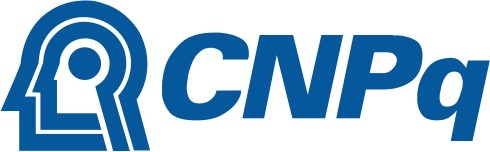 Nome do Bolsista:CPF do(a) Bolsista	Período da bolsa do CNPq:E-mail:	Tel. Residencial:	Celular:Endereço do Currículo Lattes do Bolsista (Link)Instituição a que pertence o aluno/bolsista:Curso do bolsista:	Semestre/Ano:Instituição a que pertence a bolsa:Tipo de bolsa do CNPq: PIBIC	 PIBIC (EM)	 IC “Cota Pesquisador”	 PIBITI  ITI Título do trabalho do bolsista: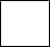 Área do conhecimento:Ciências Exatas, da Terra e EngenhariasCiências da Vida Ciências Humanas e Sociais, Letras e Artes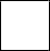 Nome do (a) Orientador(a):Título do trabalho do (a) Orientador(a):Área de atuação do (a) orientador:Ciências Exatas, da Terra e EngenhariasCiências da Vida Ciências Humanas e Sociais, Letras e ArtesInstituição do (a) Orientador(a):E-mail do (a) Orientador(a):	Tel. Residencial:	Celular: